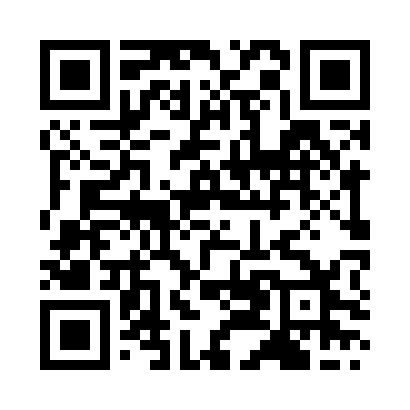 Ramadan times for Khoms, LibyaMon 11 Mar 2024 - Wed 10 Apr 2024High Latitude Method: NonePrayer Calculation Method: Egyptian General Authority of SurveyAsar Calculation Method: ShafiPrayer times provided by https://www.salahtimes.comDateDayFajrSuhurSunriseDhuhrAsrIftarMaghribIsha11Mon5:495:497:181:134:357:087:088:2812Tue5:485:487:171:134:367:097:098:2813Wed5:475:477:151:124:367:107:108:2914Thu5:455:457:141:124:367:107:108:3015Fri5:445:447:131:124:377:117:118:3116Sat5:425:427:121:114:377:127:128:3117Sun5:415:417:101:114:377:137:138:3218Mon5:405:407:091:114:377:137:138:3319Tue5:385:387:081:114:387:147:148:3420Wed5:375:377:061:104:387:157:158:3521Thu5:365:367:051:104:387:167:168:3522Fri5:345:347:041:104:387:167:168:3623Sat5:335:337:021:094:387:177:178:3724Sun5:315:317:011:094:397:187:188:3825Mon5:305:307:001:094:397:187:188:3926Tue5:285:286:591:094:397:197:198:3927Wed5:275:276:571:084:397:207:208:4028Thu5:265:266:561:084:397:207:208:4129Fri5:245:246:551:084:397:217:218:4230Sat5:235:236:531:074:397:227:228:4331Sun5:215:216:521:074:407:237:238:441Mon5:205:206:511:074:407:237:238:442Tue5:185:186:491:064:407:247:248:453Wed5:175:176:481:064:407:257:258:464Thu5:155:156:471:064:407:257:258:475Fri5:145:146:461:064:407:267:268:486Sat5:125:126:441:054:407:277:278:497Sun5:115:116:431:054:407:287:288:508Mon5:095:096:421:054:407:287:288:509Tue5:085:086:401:044:407:297:298:5110Wed5:065:066:391:044:407:307:308:52